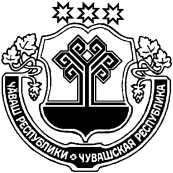 1. В соответствии с п. 107 Приказа Федеральной антимонопольной службы от 10 февраля 2010 № 67 «О порядке проведения конкурсов или аукционов на право заключения договоров аренды, договоров безвозмездного пользования, договоров доверительного управления имуществом, иных договоров, предусматривающих переход прав в отношении государственного или муниципального имущества, и перечне видов имущества, в отношении которого заключение указанных договоров может осуществляться путем проведения торгов в форме конкурса» аукцион на право размещения нестационарного торгового объекта, объявленный 16.02.2021, отменить.2. Отделу экономики и имущественных отношений обеспечить размещение настоящего распоряжения на официальном сайте Янтиковского района и направить в течение двух рабочих дней соответствующие уведомления всем заявителям. Глава администрацииЯнтиковского района                                                                           В.Б. МихайловЧУВАШСКАЯ РЕСПУБЛИКА ЧĂВАШ РЕСПУБЛИКИ АДМИНИСТРАЦИЯ ЯНТИКОВСКОГО РАЙОНАРАСПОРЯЖЕНИЕ12.03.2021 № _48-рсело ЯнтиковоТĂВАЙ РАЙОН   АДМИНИСТРАЦИЙĔХУШУ12.03.2021 48-р № Тǎвай ялě